ÇAĞ ÜNİVERSİTESİİKTİSADİ VE İDARİ BİLİMLER FAKÜLTESİÇAĞ ÜNİVERSİTESİİKTİSADİ VE İDARİ BİLİMLER FAKÜLTESİÇAĞ ÜNİVERSİTESİİKTİSADİ VE İDARİ BİLİMLER FAKÜLTESİÇAĞ ÜNİVERSİTESİİKTİSADİ VE İDARİ BİLİMLER FAKÜLTESİÇAĞ ÜNİVERSİTESİİKTİSADİ VE İDARİ BİLİMLER FAKÜLTESİÇAĞ ÜNİVERSİTESİİKTİSADİ VE İDARİ BİLİMLER FAKÜLTESİÇAĞ ÜNİVERSİTESİİKTİSADİ VE İDARİ BİLİMLER FAKÜLTESİÇAĞ ÜNİVERSİTESİİKTİSADİ VE İDARİ BİLİMLER FAKÜLTESİÇAĞ ÜNİVERSİTESİİKTİSADİ VE İDARİ BİLİMLER FAKÜLTESİÇAĞ ÜNİVERSİTESİİKTİSADİ VE İDARİ BİLİMLER FAKÜLTESİÇAĞ ÜNİVERSİTESİİKTİSADİ VE İDARİ BİLİMLER FAKÜLTESİÇAĞ ÜNİVERSİTESİİKTİSADİ VE İDARİ BİLİMLER FAKÜLTESİÇAĞ ÜNİVERSİTESİİKTİSADİ VE İDARİ BİLİMLER FAKÜLTESİÇAĞ ÜNİVERSİTESİİKTİSADİ VE İDARİ BİLİMLER FAKÜLTESİÇAĞ ÜNİVERSİTESİİKTİSADİ VE İDARİ BİLİMLER FAKÜLTESİÇAĞ ÜNİVERSİTESİİKTİSADİ VE İDARİ BİLİMLER FAKÜLTESİÇAĞ ÜNİVERSİTESİİKTİSADİ VE İDARİ BİLİMLER FAKÜLTESİÇAĞ ÜNİVERSİTESİİKTİSADİ VE İDARİ BİLİMLER FAKÜLTESİÇAĞ ÜNİVERSİTESİİKTİSADİ VE İDARİ BİLİMLER FAKÜLTESİÇAĞ ÜNİVERSİTESİİKTİSADİ VE İDARİ BİLİMLER FAKÜLTESİÇAĞ ÜNİVERSİTESİİKTİSADİ VE İDARİ BİLİMLER FAKÜLTESİÇAĞ ÜNİVERSİTESİİKTİSADİ VE İDARİ BİLİMLER FAKÜLTESİÇAĞ ÜNİVERSİTESİİKTİSADİ VE İDARİ BİLİMLER FAKÜLTESİÇAĞ ÜNİVERSİTESİİKTİSADİ VE İDARİ BİLİMLER FAKÜLTESİKoduKoduKoduKoduDersin AdıDersin AdıDersin AdıDersin AdıDersin AdıDersin AdıDersin AdıDersin AdıDersin AdıDersin AdıDersin AdıDersin AdıKredisiKredisiKredisiKredisiKredisiAKTSAKTSAKTSFLS 302FLS 302FLS 302FLS 302İSPANYOLCA VIİSPANYOLCA VIİSPANYOLCA VIİSPANYOLCA VIİSPANYOLCA VIİSPANYOLCA VIİSPANYOLCA VIİSPANYOLCA VIİSPANYOLCA VIİSPANYOLCA VIİSPANYOLCA VIİSPANYOLCA VI3 (3+0)3 (3+0)3 (3+0)3 (3+0)3 (3+0)333Önkoşul DerslerÖnkoşul DerslerÖnkoşul DerslerÖnkoşul DerslerÖnkoşul DerslerÖnkoşul DerslerÖnkoşul DerslerÖnkoşul DerslerFls 101, Fls 102, Fls 201, Fls 202, Fls 301Fls 101, Fls 102, Fls 201, Fls 202, Fls 301Fls 101, Fls 102, Fls 201, Fls 202, Fls 301Fls 101, Fls 102, Fls 201, Fls 202, Fls 301Fls 101, Fls 102, Fls 201, Fls 202, Fls 301Fls 101, Fls 102, Fls 201, Fls 202, Fls 301Fls 101, Fls 102, Fls 201, Fls 202, Fls 301Fls 101, Fls 102, Fls 201, Fls 202, Fls 301Fls 101, Fls 102, Fls 201, Fls 202, Fls 301Fls 101, Fls 102, Fls 201, Fls 202, Fls 301Fls 101, Fls 102, Fls 201, Fls 202, Fls 301Fls 101, Fls 102, Fls 201, Fls 202, Fls 301Fls 101, Fls 102, Fls 201, Fls 202, Fls 301Fls 101, Fls 102, Fls 201, Fls 202, Fls 301Fls 101, Fls 102, Fls 201, Fls 202, Fls 301Fls 101, Fls 102, Fls 201, Fls 202, Fls 301Dersin DiliDersin DiliDersin DiliDersin DiliDersin DiliDersin DiliDersin DiliDersin DiliİspanyolcaİspanyolcaİspanyolcaİspanyolcaDers İşleme Tarzı Ders İşleme Tarzı Ders İşleme Tarzı Ders İşleme Tarzı Ders İşleme Tarzı Ders İşleme Tarzı Yüz YüzeYüz YüzeYüz YüzeYüz YüzeYüz YüzeYüz YüzeDersin Türü /DüzeyiDersin Türü /DüzeyiDersin Türü /DüzeyiDersin Türü /DüzeyiDersin Türü /DüzeyiDersin Türü /DüzeyiDersin Türü /DüzeyiDersin Türü /Düzeyiİkinci yabancı dil/ zorunlu seçmeliİkinci yabancı dil/ zorunlu seçmeliİkinci yabancı dil/ zorunlu seçmeliİkinci yabancı dil/ zorunlu seçmeliİkinci yabancı dil/ zorunlu seçmeliİkinci yabancı dil/ zorunlu seçmeliİkinci yabancı dil/ zorunlu seçmeliİkinci yabancı dil/ zorunlu seçmeliİkinci yabancı dil/ zorunlu seçmeliİkinci yabancı dil/ zorunlu seçmeliİkinci yabancı dil/ zorunlu seçmeliİkinci yabancı dil/ zorunlu seçmeliİkinci yabancı dil/ zorunlu seçmeliİkinci yabancı dil/ zorunlu seçmeliİkinci yabancı dil/ zorunlu seçmeliİkinci yabancı dil/ zorunlu seçmeliÖğretim ÜyeleriÖğretim ÜyeleriÖğretim ÜyeleriÖğretim ÜyeleriÖğretim ÜyeleriUnvanı & Adı SoyadıUnvanı & Adı SoyadıUnvanı & Adı SoyadıUnvanı & Adı SoyadıUnvanı & Adı SoyadıUnvanı & Adı SoyadıDers SaatiDers SaatiDers SaatiDers SaatiDers SaatiDers SaatiGörüşme SaatleriGörüşme SaatleriGörüşme SaatleriGörüşme SaatleriİletişimİletişimİletişimDersin KoordinatörüDersin KoordinatörüDersin KoordinatörüDersin KoordinatörüDersin KoordinatörüÖğr. Gör. Eda BaykamÖğr. Gör. Eda BaykamÖğr. Gör. Eda BaykamÖğr. Gör. Eda BaykamÖğr. Gör. Eda BaykamÖğr. Gör. Eda BaykamPerş 10.50-  12.10Perş 10.50-  12.10Perş 10.50-  12.10Perş 10.50-  12.10Perş 10.50-  12.10Perş 10.50-  12.10Pzt. 10.00 -  12.00Pzt. 10.00 -  12.00Pzt. 10.00 -  12.00Pzt. 10.00 -  12.00edabaykam@cag.edu.tredabaykam@cag.edu.tredabaykam@cag.edu.trDersin AmacıDersin AmacıDersin AmacıDersin AmacıDersin AmacıBu dersin amacı, öğrencinin daha gelişmiş ve nispeten karışık cümleler kurmasını sağlamaktır.Bu dersin amacı, öğrencinin daha gelişmiş ve nispeten karışık cümleler kurmasını sağlamaktır.Bu dersin amacı, öğrencinin daha gelişmiş ve nispeten karışık cümleler kurmasını sağlamaktır.Bu dersin amacı, öğrencinin daha gelişmiş ve nispeten karışık cümleler kurmasını sağlamaktır.Bu dersin amacı, öğrencinin daha gelişmiş ve nispeten karışık cümleler kurmasını sağlamaktır.Bu dersin amacı, öğrencinin daha gelişmiş ve nispeten karışık cümleler kurmasını sağlamaktır.Bu dersin amacı, öğrencinin daha gelişmiş ve nispeten karışık cümleler kurmasını sağlamaktır.Bu dersin amacı, öğrencinin daha gelişmiş ve nispeten karışık cümleler kurmasını sağlamaktır.Bu dersin amacı, öğrencinin daha gelişmiş ve nispeten karışık cümleler kurmasını sağlamaktır.Bu dersin amacı, öğrencinin daha gelişmiş ve nispeten karışık cümleler kurmasını sağlamaktır.Bu dersin amacı, öğrencinin daha gelişmiş ve nispeten karışık cümleler kurmasını sağlamaktır.Bu dersin amacı, öğrencinin daha gelişmiş ve nispeten karışık cümleler kurmasını sağlamaktır.Bu dersin amacı, öğrencinin daha gelişmiş ve nispeten karışık cümleler kurmasını sağlamaktır.Bu dersin amacı, öğrencinin daha gelişmiş ve nispeten karışık cümleler kurmasını sağlamaktır.Bu dersin amacı, öğrencinin daha gelişmiş ve nispeten karışık cümleler kurmasını sağlamaktır.Bu dersin amacı, öğrencinin daha gelişmiş ve nispeten karışık cümleler kurmasını sağlamaktır.Bu dersin amacı, öğrencinin daha gelişmiş ve nispeten karışık cümleler kurmasını sağlamaktır.Bu dersin amacı, öğrencinin daha gelişmiş ve nispeten karışık cümleler kurmasını sağlamaktır.Bu dersin amacı, öğrencinin daha gelişmiş ve nispeten karışık cümleler kurmasını sağlamaktır.Ders Öğrenme ÇıktılarıDers Öğrenme ÇıktılarıDersi başarıyla tamamlayan bir öğrenci;Dersi başarıyla tamamlayan bir öğrenci;Dersi başarıyla tamamlayan bir öğrenci;Dersi başarıyla tamamlayan bir öğrenci;Dersi başarıyla tamamlayan bir öğrenci;Dersi başarıyla tamamlayan bir öğrenci;Dersi başarıyla tamamlayan bir öğrenci;Dersi başarıyla tamamlayan bir öğrenci;Dersi başarıyla tamamlayan bir öğrenci;Dersi başarıyla tamamlayan bir öğrenci;Dersi başarıyla tamamlayan bir öğrenci;Dersi başarıyla tamamlayan bir öğrenci;Dersi başarıyla tamamlayan bir öğrenci;Dersi başarıyla tamamlayan bir öğrenci;Dersi başarıyla tamamlayan bir öğrenci;Dersi başarıyla tamamlayan bir öğrenci;Dersi başarıyla tamamlayan bir öğrenci;İlişkilerİlişkilerİlişkilerİlişkilerDers Öğrenme ÇıktılarıDers Öğrenme ÇıktılarıDersi başarıyla tamamlayan bir öğrenci;Dersi başarıyla tamamlayan bir öğrenci;Dersi başarıyla tamamlayan bir öğrenci;Dersi başarıyla tamamlayan bir öğrenci;Dersi başarıyla tamamlayan bir öğrenci;Dersi başarıyla tamamlayan bir öğrenci;Dersi başarıyla tamamlayan bir öğrenci;Dersi başarıyla tamamlayan bir öğrenci;Dersi başarıyla tamamlayan bir öğrenci;Dersi başarıyla tamamlayan bir öğrenci;Dersi başarıyla tamamlayan bir öğrenci;Dersi başarıyla tamamlayan bir öğrenci;Dersi başarıyla tamamlayan bir öğrenci;Dersi başarıyla tamamlayan bir öğrenci;Dersi başarıyla tamamlayan bir öğrenci;Dersi başarıyla tamamlayan bir öğrenci;Dersi başarıyla tamamlayan bir öğrenci;Prog. ÇıktılarıProg. ÇıktılarıProg. ÇıktılarıNet KatkıDers Öğrenme ÇıktılarıDers Öğrenme Çıktıları   1Tecrübeleri, duyguları ve olayları detaylarla anlatabilir.Tecrübeleri, duyguları ve olayları detaylarla anlatabilir.Tecrübeleri, duyguları ve olayları detaylarla anlatabilir.Tecrübeleri, duyguları ve olayları detaylarla anlatabilir.Tecrübeleri, duyguları ve olayları detaylarla anlatabilir.Tecrübeleri, duyguları ve olayları detaylarla anlatabilir.Tecrübeleri, duyguları ve olayları detaylarla anlatabilir.Tecrübeleri, duyguları ve olayları detaylarla anlatabilir.Tecrübeleri, duyguları ve olayları detaylarla anlatabilir.Tecrübeleri, duyguları ve olayları detaylarla anlatabilir.Tecrübeleri, duyguları ve olayları detaylarla anlatabilir.Tecrübeleri, duyguları ve olayları detaylarla anlatabilir.Tecrübeleri, duyguları ve olayları detaylarla anlatabilir.Tecrübeleri, duyguları ve olayları detaylarla anlatabilir.Tecrübeleri, duyguları ve olayları detaylarla anlatabilir.Tecrübeleri, duyguları ve olayları detaylarla anlatabilir.Tecrübeleri, duyguları ve olayları detaylarla anlatabilir.           1           1           1         5Ders Öğrenme ÇıktılarıDers Öğrenme Çıktıları2 Temel sorunların ana noktalarının farkına varır. Temel sorunların ana noktalarının farkına varır. Temel sorunların ana noktalarının farkına varır. Temel sorunların ana noktalarının farkına varır. Temel sorunların ana noktalarının farkına varır. Temel sorunların ana noktalarının farkına varır. Temel sorunların ana noktalarının farkına varır. Temel sorunların ana noktalarının farkına varır. Temel sorunların ana noktalarının farkına varır. Temel sorunların ana noktalarının farkına varır. Temel sorunların ana noktalarının farkına varır. Temel sorunların ana noktalarının farkına varır. Temel sorunların ana noktalarının farkına varır. Temel sorunların ana noktalarının farkına varır. Temel sorunların ana noktalarının farkına varır. Temel sorunların ana noktalarının farkına varır. Temel sorunların ana noktalarının farkına varır.111         5Ders Öğrenme ÇıktılarıDers Öğrenme Çıktıları3 Günlük konularla ilgili basit, kişisel mektup, not yazar. Günlük konularla ilgili basit, kişisel mektup, not yazar. Günlük konularla ilgili basit, kişisel mektup, not yazar. Günlük konularla ilgili basit, kişisel mektup, not yazar. Günlük konularla ilgili basit, kişisel mektup, not yazar. Günlük konularla ilgili basit, kişisel mektup, not yazar. Günlük konularla ilgili basit, kişisel mektup, not yazar. Günlük konularla ilgili basit, kişisel mektup, not yazar. Günlük konularla ilgili basit, kişisel mektup, not yazar. Günlük konularla ilgili basit, kişisel mektup, not yazar. Günlük konularla ilgili basit, kişisel mektup, not yazar. Günlük konularla ilgili basit, kişisel mektup, not yazar. Günlük konularla ilgili basit, kişisel mektup, not yazar. Günlük konularla ilgili basit, kişisel mektup, not yazar. Günlük konularla ilgili basit, kişisel mektup, not yazar. Günlük konularla ilgili basit, kişisel mektup, not yazar. Günlük konularla ilgili basit, kişisel mektup, not yazar.111         5Ders Öğrenme ÇıktılarıDers Öğrenme Çıktıları4Kişisel ya da günlük konuşmaları, yüz yüze gerçekleştirir.Kişisel ya da günlük konuşmaları, yüz yüze gerçekleştirir.Kişisel ya da günlük konuşmaları, yüz yüze gerçekleştirir.Kişisel ya da günlük konuşmaları, yüz yüze gerçekleştirir.Kişisel ya da günlük konuşmaları, yüz yüze gerçekleştirir.Kişisel ya da günlük konuşmaları, yüz yüze gerçekleştirir.Kişisel ya da günlük konuşmaları, yüz yüze gerçekleştirir.Kişisel ya da günlük konuşmaları, yüz yüze gerçekleştirir.Kişisel ya da günlük konuşmaları, yüz yüze gerçekleştirir.Kişisel ya da günlük konuşmaları, yüz yüze gerçekleştirir.Kişisel ya da günlük konuşmaları, yüz yüze gerçekleştirir.Kişisel ya da günlük konuşmaları, yüz yüze gerçekleştirir.Kişisel ya da günlük konuşmaları, yüz yüze gerçekleştirir.Kişisel ya da günlük konuşmaları, yüz yüze gerçekleştirir.Kişisel ya da günlük konuşmaları, yüz yüze gerçekleştirir.Kişisel ya da günlük konuşmaları, yüz yüze gerçekleştirir.Kişisel ya da günlük konuşmaları, yüz yüze gerçekleştirir.111         5Ders Öğrenme ÇıktılarıDers Öğrenme Çıktıları5Belli kalıp ve tanımları kullanabilir.Belli kalıp ve tanımları kullanabilir.Belli kalıp ve tanımları kullanabilir.Belli kalıp ve tanımları kullanabilir.Belli kalıp ve tanımları kullanabilir.Belli kalıp ve tanımları kullanabilir.Belli kalıp ve tanımları kullanabilir.Belli kalıp ve tanımları kullanabilir.Belli kalıp ve tanımları kullanabilir.Belli kalıp ve tanımları kullanabilir.Belli kalıp ve tanımları kullanabilir.Belli kalıp ve tanımları kullanabilir.Belli kalıp ve tanımları kullanabilir.Belli kalıp ve tanımları kullanabilir.Belli kalıp ve tanımları kullanabilir.Belli kalıp ve tanımları kullanabilir.Belli kalıp ve tanımları kullanabilir.111         5Dersin içeriği: Öğrencinin İspanyolca konuşmasını motive edecek bilgileri içerir. Öğrenme ortamında öğrencinin derse katılımını en üst düzeye çıkarmak için gerekli materyal ve bilgiyi kullanarak, okuma, yazma, dinleme ve konuşma aktiviteleri uygulanır.Dersin içeriği: Öğrencinin İspanyolca konuşmasını motive edecek bilgileri içerir. Öğrenme ortamında öğrencinin derse katılımını en üst düzeye çıkarmak için gerekli materyal ve bilgiyi kullanarak, okuma, yazma, dinleme ve konuşma aktiviteleri uygulanır.Dersin içeriği: Öğrencinin İspanyolca konuşmasını motive edecek bilgileri içerir. Öğrenme ortamında öğrencinin derse katılımını en üst düzeye çıkarmak için gerekli materyal ve bilgiyi kullanarak, okuma, yazma, dinleme ve konuşma aktiviteleri uygulanır.Dersin içeriği: Öğrencinin İspanyolca konuşmasını motive edecek bilgileri içerir. Öğrenme ortamında öğrencinin derse katılımını en üst düzeye çıkarmak için gerekli materyal ve bilgiyi kullanarak, okuma, yazma, dinleme ve konuşma aktiviteleri uygulanır.Dersin içeriği: Öğrencinin İspanyolca konuşmasını motive edecek bilgileri içerir. Öğrenme ortamında öğrencinin derse katılımını en üst düzeye çıkarmak için gerekli materyal ve bilgiyi kullanarak, okuma, yazma, dinleme ve konuşma aktiviteleri uygulanır.Dersin içeriği: Öğrencinin İspanyolca konuşmasını motive edecek bilgileri içerir. Öğrenme ortamında öğrencinin derse katılımını en üst düzeye çıkarmak için gerekli materyal ve bilgiyi kullanarak, okuma, yazma, dinleme ve konuşma aktiviteleri uygulanır.Dersin içeriği: Öğrencinin İspanyolca konuşmasını motive edecek bilgileri içerir. Öğrenme ortamında öğrencinin derse katılımını en üst düzeye çıkarmak için gerekli materyal ve bilgiyi kullanarak, okuma, yazma, dinleme ve konuşma aktiviteleri uygulanır.Dersin içeriği: Öğrencinin İspanyolca konuşmasını motive edecek bilgileri içerir. Öğrenme ortamında öğrencinin derse katılımını en üst düzeye çıkarmak için gerekli materyal ve bilgiyi kullanarak, okuma, yazma, dinleme ve konuşma aktiviteleri uygulanır.Dersin içeriği: Öğrencinin İspanyolca konuşmasını motive edecek bilgileri içerir. Öğrenme ortamında öğrencinin derse katılımını en üst düzeye çıkarmak için gerekli materyal ve bilgiyi kullanarak, okuma, yazma, dinleme ve konuşma aktiviteleri uygulanır.Dersin içeriği: Öğrencinin İspanyolca konuşmasını motive edecek bilgileri içerir. Öğrenme ortamında öğrencinin derse katılımını en üst düzeye çıkarmak için gerekli materyal ve bilgiyi kullanarak, okuma, yazma, dinleme ve konuşma aktiviteleri uygulanır.Dersin içeriği: Öğrencinin İspanyolca konuşmasını motive edecek bilgileri içerir. Öğrenme ortamında öğrencinin derse katılımını en üst düzeye çıkarmak için gerekli materyal ve bilgiyi kullanarak, okuma, yazma, dinleme ve konuşma aktiviteleri uygulanır.Dersin içeriği: Öğrencinin İspanyolca konuşmasını motive edecek bilgileri içerir. Öğrenme ortamında öğrencinin derse katılımını en üst düzeye çıkarmak için gerekli materyal ve bilgiyi kullanarak, okuma, yazma, dinleme ve konuşma aktiviteleri uygulanır.Dersin içeriği: Öğrencinin İspanyolca konuşmasını motive edecek bilgileri içerir. Öğrenme ortamında öğrencinin derse katılımını en üst düzeye çıkarmak için gerekli materyal ve bilgiyi kullanarak, okuma, yazma, dinleme ve konuşma aktiviteleri uygulanır.Dersin içeriği: Öğrencinin İspanyolca konuşmasını motive edecek bilgileri içerir. Öğrenme ortamında öğrencinin derse katılımını en üst düzeye çıkarmak için gerekli materyal ve bilgiyi kullanarak, okuma, yazma, dinleme ve konuşma aktiviteleri uygulanır.Dersin içeriği: Öğrencinin İspanyolca konuşmasını motive edecek bilgileri içerir. Öğrenme ortamında öğrencinin derse katılımını en üst düzeye çıkarmak için gerekli materyal ve bilgiyi kullanarak, okuma, yazma, dinleme ve konuşma aktiviteleri uygulanır.Dersin içeriği: Öğrencinin İspanyolca konuşmasını motive edecek bilgileri içerir. Öğrenme ortamında öğrencinin derse katılımını en üst düzeye çıkarmak için gerekli materyal ve bilgiyi kullanarak, okuma, yazma, dinleme ve konuşma aktiviteleri uygulanır.Dersin içeriği: Öğrencinin İspanyolca konuşmasını motive edecek bilgileri içerir. Öğrenme ortamında öğrencinin derse katılımını en üst düzeye çıkarmak için gerekli materyal ve bilgiyi kullanarak, okuma, yazma, dinleme ve konuşma aktiviteleri uygulanır.Dersin içeriği: Öğrencinin İspanyolca konuşmasını motive edecek bilgileri içerir. Öğrenme ortamında öğrencinin derse katılımını en üst düzeye çıkarmak için gerekli materyal ve bilgiyi kullanarak, okuma, yazma, dinleme ve konuşma aktiviteleri uygulanır.Dersin içeriği: Öğrencinin İspanyolca konuşmasını motive edecek bilgileri içerir. Öğrenme ortamında öğrencinin derse katılımını en üst düzeye çıkarmak için gerekli materyal ve bilgiyi kullanarak, okuma, yazma, dinleme ve konuşma aktiviteleri uygulanır.Dersin içeriği: Öğrencinin İspanyolca konuşmasını motive edecek bilgileri içerir. Öğrenme ortamında öğrencinin derse katılımını en üst düzeye çıkarmak için gerekli materyal ve bilgiyi kullanarak, okuma, yazma, dinleme ve konuşma aktiviteleri uygulanır.Dersin içeriği: Öğrencinin İspanyolca konuşmasını motive edecek bilgileri içerir. Öğrenme ortamında öğrencinin derse katılımını en üst düzeye çıkarmak için gerekli materyal ve bilgiyi kullanarak, okuma, yazma, dinleme ve konuşma aktiviteleri uygulanır.Dersin içeriği: Öğrencinin İspanyolca konuşmasını motive edecek bilgileri içerir. Öğrenme ortamında öğrencinin derse katılımını en üst düzeye çıkarmak için gerekli materyal ve bilgiyi kullanarak, okuma, yazma, dinleme ve konuşma aktiviteleri uygulanır.Dersin içeriği: Öğrencinin İspanyolca konuşmasını motive edecek bilgileri içerir. Öğrenme ortamında öğrencinin derse katılımını en üst düzeye çıkarmak için gerekli materyal ve bilgiyi kullanarak, okuma, yazma, dinleme ve konuşma aktiviteleri uygulanır.Dersin içeriği: Öğrencinin İspanyolca konuşmasını motive edecek bilgileri içerir. Öğrenme ortamında öğrencinin derse katılımını en üst düzeye çıkarmak için gerekli materyal ve bilgiyi kullanarak, okuma, yazma, dinleme ve konuşma aktiviteleri uygulanır.Ders İçerikleri:( Haftalık Ders Planı)Ders İçerikleri:( Haftalık Ders Planı)Ders İçerikleri:( Haftalık Ders Planı)Ders İçerikleri:( Haftalık Ders Planı)Ders İçerikleri:( Haftalık Ders Planı)Ders İçerikleri:( Haftalık Ders Planı)Ders İçerikleri:( Haftalık Ders Planı)Ders İçerikleri:( Haftalık Ders Planı)Ders İçerikleri:( Haftalık Ders Planı)Ders İçerikleri:( Haftalık Ders Planı)Ders İçerikleri:( Haftalık Ders Planı)Ders İçerikleri:( Haftalık Ders Planı)Ders İçerikleri:( Haftalık Ders Planı)Ders İçerikleri:( Haftalık Ders Planı)Ders İçerikleri:( Haftalık Ders Planı)Ders İçerikleri:( Haftalık Ders Planı)Ders İçerikleri:( Haftalık Ders Planı)Ders İçerikleri:( Haftalık Ders Planı)Ders İçerikleri:( Haftalık Ders Planı)Ders İçerikleri:( Haftalık Ders Planı)Ders İçerikleri:( Haftalık Ders Planı)Ders İçerikleri:( Haftalık Ders Planı)Ders İçerikleri:( Haftalık Ders Planı)Ders İçerikleri:( Haftalık Ders Planı)HaftaKonu Konu Konu Konu Konu Konu Konu Konu Konu Konu Konu Konu HazırlıkHazırlıkHazırlıkHazırlıkHazırlıkHazırlıkÖğrenme Aktiviteleri ve Öğretim MetotlarıÖğrenme Aktiviteleri ve Öğretim MetotlarıÖğrenme Aktiviteleri ve Öğretim MetotlarıÖğrenme Aktiviteleri ve Öğretim MetotlarıÖğrenme Aktiviteleri ve Öğretim Metotları    1El Presente Continuo (El Gerundio) (Los verbos regulares)El Presente Continuo (El Gerundio) (Los verbos regulares)El Presente Continuo (El Gerundio) (Los verbos regulares)El Presente Continuo (El Gerundio) (Los verbos regulares)El Presente Continuo (El Gerundio) (Los verbos regulares)El Presente Continuo (El Gerundio) (Los verbos regulares)El Presente Continuo (El Gerundio) (Los verbos regulares)El Presente Continuo (El Gerundio) (Los verbos regulares)El Presente Continuo (El Gerundio) (Los verbos regulares)El Presente Continuo (El Gerundio) (Los verbos regulares)El Presente Continuo (El Gerundio) (Los verbos regulares)El Presente Continuo (El Gerundio) (Los verbos regulares)Ders kitabı aktiviteleriDers kitabı aktiviteleriDers kitabı aktiviteleriDers kitabı aktiviteleriDers kitabı aktiviteleriDers kitabı aktiviteleriGramer inceleme, alıştırmaGramer inceleme, alıştırmaGramer inceleme, alıştırmaGramer inceleme, alıştırmaGramer inceleme, alıştırma2El Presente Continuo (Los verbos irregulares y Los verbos reflexivos)El Presente Continuo (Los verbos irregulares y Los verbos reflexivos)El Presente Continuo (Los verbos irregulares y Los verbos reflexivos)El Presente Continuo (Los verbos irregulares y Los verbos reflexivos)El Presente Continuo (Los verbos irregulares y Los verbos reflexivos)El Presente Continuo (Los verbos irregulares y Los verbos reflexivos)El Presente Continuo (Los verbos irregulares y Los verbos reflexivos)El Presente Continuo (Los verbos irregulares y Los verbos reflexivos)El Presente Continuo (Los verbos irregulares y Los verbos reflexivos)El Presente Continuo (Los verbos irregulares y Los verbos reflexivos)El Presente Continuo (Los verbos irregulares y Los verbos reflexivos)El Presente Continuo (Los verbos irregulares y Los verbos reflexivos)Ders kitabı aktiviteleriDers kitabı aktiviteleriDers kitabı aktiviteleriDers kitabı aktiviteleriDers kitabı aktiviteleriDers kitabı aktiviteleriGramer inceleme, alıştırmaGramer inceleme, alıştırmaGramer inceleme, alıştırmaGramer inceleme, alıştırmaGramer inceleme, alıştırma     3Hacer diálogos utilizando el presnte continuoHacer diálogos utilizando el presnte continuoHacer diálogos utilizando el presnte continuoHacer diálogos utilizando el presnte continuoHacer diálogos utilizando el presnte continuoHacer diálogos utilizando el presnte continuoHacer diálogos utilizando el presnte continuoHacer diálogos utilizando el presnte continuoHacer diálogos utilizando el presnte continuoHacer diálogos utilizando el presnte continuoHacer diálogos utilizando el presnte continuoHacer diálogos utilizando el presnte continuoDers kitabı aktiviteleriDers kitabı aktiviteleriDers kitabı aktiviteleriDers kitabı aktiviteleriDers kitabı aktiviteleriDers kitabı aktiviteleriAlıştırma Alıştırma Alıştırma Alıştırma Alıştırma 4Utilizar El Complemento Directo-Indirecto con el Presente ContinuoUtilizar El Complemento Directo-Indirecto con el Presente ContinuoUtilizar El Complemento Directo-Indirecto con el Presente ContinuoUtilizar El Complemento Directo-Indirecto con el Presente ContinuoUtilizar El Complemento Directo-Indirecto con el Presente ContinuoUtilizar El Complemento Directo-Indirecto con el Presente ContinuoUtilizar El Complemento Directo-Indirecto con el Presente ContinuoUtilizar El Complemento Directo-Indirecto con el Presente ContinuoUtilizar El Complemento Directo-Indirecto con el Presente ContinuoUtilizar El Complemento Directo-Indirecto con el Presente ContinuoUtilizar El Complemento Directo-Indirecto con el Presente ContinuoUtilizar El Complemento Directo-Indirecto con el Presente ContinuoDers kitabı aktiviteleriDers kitabı aktiviteleriDers kitabı aktiviteleriDers kitabı aktiviteleriDers kitabı aktiviteleriDers kitabı aktiviteleri Gramer inceleme, alıştırma Gramer inceleme, alıştırma Gramer inceleme, alıştırma Gramer inceleme, alıştırma Gramer inceleme, alıştırma5Los marcadores temporales del Presente ContinuoLos marcadores temporales del Presente ContinuoLos marcadores temporales del Presente ContinuoLos marcadores temporales del Presente ContinuoLos marcadores temporales del Presente ContinuoLos marcadores temporales del Presente ContinuoLos marcadores temporales del Presente ContinuoLos marcadores temporales del Presente ContinuoLos marcadores temporales del Presente ContinuoLos marcadores temporales del Presente ContinuoLos marcadores temporales del Presente ContinuoLos marcadores temporales del Presente ContinuoDers kitabı aktiviteleriDers kitabı aktiviteleriDers kitabı aktiviteleriDers kitabı aktiviteleriDers kitabı aktiviteleriDers kitabı aktiviteleriGramer inceleme, konuşmaGramer inceleme, konuşmaGramer inceleme, konuşmaGramer inceleme, konuşmaGramer inceleme, konuşma6Los meses, los años y los horóscoposLos meses, los años y los horóscoposLos meses, los años y los horóscoposLos meses, los años y los horóscoposLos meses, los años y los horóscoposLos meses, los años y los horóscoposLos meses, los años y los horóscoposLos meses, los años y los horóscoposLos meses, los años y los horóscoposLos meses, los años y los horóscoposLos meses, los años y los horóscoposLos meses, los años y los horóscoposDers kitabı aktiviteleriDers kitabı aktiviteleriDers kitabı aktiviteleriDers kitabı aktiviteleriDers kitabı aktiviteleriDers kitabı aktiviteleri  Gramer inceleme, konuşma   Gramer inceleme, konuşma   Gramer inceleme, konuşma   Gramer inceleme, konuşma   Gramer inceleme, konuşma 7Hablar de las actividades y lugares de ocioHablar de las actividades y lugares de ocioHablar de las actividades y lugares de ocioHablar de las actividades y lugares de ocioHablar de las actividades y lugares de ocioHablar de las actividades y lugares de ocioHablar de las actividades y lugares de ocioHablar de las actividades y lugares de ocioHablar de las actividades y lugares de ocioHablar de las actividades y lugares de ocioHablar de las actividades y lugares de ocioHablar de las actividades y lugares de ocioDers kitabı aktiviteleriDers kitabı aktiviteleriDers kitabı aktiviteleriDers kitabı aktiviteleriDers kitabı aktiviteleriDers kitabı aktiviteleriDinleme, okuma, yazma, grup aktiviteleri, alıştırmaDinleme, okuma, yazma, grup aktiviteleri, alıştırmaDinleme, okuma, yazma, grup aktiviteleri, alıştırmaDinleme, okuma, yazma, grup aktiviteleri, alıştırmaDinleme, okuma, yazma, grup aktiviteleri, alıştırma8Las preposicionesLas preposicionesLas preposicionesLas preposicionesLas preposicionesLas preposicionesLas preposicionesLas preposicionesLas preposicionesLas preposicionesLas preposicionesLas preposicionesDers kitabı aktiviteleriDers kitabı aktiviteleriDers kitabı aktiviteleriDers kitabı aktiviteleriDers kitabı aktiviteleriDers kitabı aktiviteleriGramer incelemesiGramer incelemesiGramer incelemesiGramer incelemesiGramer incelemesi9TraducciónTraducciónTraducciónTraducciónTraducciónTraducciónTraducciónTraducciónTraducciónTraducciónTraducciónTraducciónDers kitabı aktiviteleriDers kitabı aktiviteleriDers kitabı aktiviteleriDers kitabı aktiviteleriDers kitabı aktiviteleriDers kitabı aktiviteleriAlıştırmaAlıştırmaAlıştırmaAlıştırmaAlıştırma10Ir+a+Vinf (el Futuro) (Los verbos regulares e ırregulares)Ir+a+Vinf (el Futuro) (Los verbos regulares e ırregulares)Ir+a+Vinf (el Futuro) (Los verbos regulares e ırregulares)Ir+a+Vinf (el Futuro) (Los verbos regulares e ırregulares)Ir+a+Vinf (el Futuro) (Los verbos regulares e ırregulares)Ir+a+Vinf (el Futuro) (Los verbos regulares e ırregulares)Ir+a+Vinf (el Futuro) (Los verbos regulares e ırregulares)Ir+a+Vinf (el Futuro) (Los verbos regulares e ırregulares)Ir+a+Vinf (el Futuro) (Los verbos regulares e ırregulares)Ir+a+Vinf (el Futuro) (Los verbos regulares e ırregulares)Ir+a+Vinf (el Futuro) (Los verbos regulares e ırregulares)Ir+a+Vinf (el Futuro) (Los verbos regulares e ırregulares)Ders kitabı aktiviteleri Ders kitabı aktiviteleri Ders kitabı aktiviteleri Ders kitabı aktiviteleri Ders kitabı aktiviteleri Ders kitabı aktiviteleri Gramer inceleme, alıştırmaGramer inceleme, alıştırmaGramer inceleme, alıştırmaGramer inceleme, alıştırmaGramer inceleme, alıştırma   11Ir+a+Vinf con los verbos reflexivos y los marcadores temporalesIr+a+Vinf con los verbos reflexivos y los marcadores temporalesIr+a+Vinf con los verbos reflexivos y los marcadores temporalesIr+a+Vinf con los verbos reflexivos y los marcadores temporalesIr+a+Vinf con los verbos reflexivos y los marcadores temporalesIr+a+Vinf con los verbos reflexivos y los marcadores temporalesIr+a+Vinf con los verbos reflexivos y los marcadores temporalesIr+a+Vinf con los verbos reflexivos y los marcadores temporalesIr+a+Vinf con los verbos reflexivos y los marcadores temporalesIr+a+Vinf con los verbos reflexivos y los marcadores temporalesIr+a+Vinf con los verbos reflexivos y los marcadores temporalesIr+a+Vinf con los verbos reflexivos y los marcadores temporalesDers kitabı aktiviteleri Ders kitabı aktiviteleri Ders kitabı aktiviteleri Ders kitabı aktiviteleri Ders kitabı aktiviteleri Ders kitabı aktiviteleri Gramer inceleme, alıştırmaGramer inceleme, alıştırmaGramer inceleme, alıştırmaGramer inceleme, alıştırmaGramer inceleme, alıştırma   12Expresar intenciones o planes para el futuroExpresar intenciones o planes para el futuroExpresar intenciones o planes para el futuroExpresar intenciones o planes para el futuroExpresar intenciones o planes para el futuroExpresar intenciones o planes para el futuroExpresar intenciones o planes para el futuroExpresar intenciones o planes para el futuroExpresar intenciones o planes para el futuroExpresar intenciones o planes para el futuroExpresar intenciones o planes para el futuroExpresar intenciones o planes para el futuroDers kitabı aktiviteleri Ders kitabı aktiviteleri Ders kitabı aktiviteleri Ders kitabı aktiviteleri Ders kitabı aktiviteleri Ders kitabı aktiviteleri Dinleme, okuma, yazma, grup aktiviteleri, alıştırmaDinleme, okuma, yazma, grup aktiviteleri, alıştırmaDinleme, okuma, yazma, grup aktiviteleri, alıştırmaDinleme, okuma, yazma, grup aktiviteleri, alıştırmaDinleme, okuma, yazma, grup aktiviteleri, alıştırma13Fórmulas de la conversación telefónicaFórmulas de la conversación telefónicaFórmulas de la conversación telefónicaFórmulas de la conversación telefónicaFórmulas de la conversación telefónicaFórmulas de la conversación telefónicaFórmulas de la conversación telefónicaFórmulas de la conversación telefónicaFórmulas de la conversación telefónicaFórmulas de la conversación telefónicaFórmulas de la conversación telefónicaFórmulas de la conversación telefónicaDers kitabı aktiviteleri Ders kitabı aktiviteleri Ders kitabı aktiviteleri Ders kitabı aktiviteleri Ders kitabı aktiviteleri Ders kitabı aktiviteleri Dinleme, okuma, yazma, grup aktiviteleri, alıştırmaDinleme, okuma, yazma, grup aktiviteleri, alıştırmaDinleme, okuma, yazma, grup aktiviteleri, alıştırmaDinleme, okuma, yazma, grup aktiviteleri, alıştırmaDinleme, okuma, yazma, grup aktiviteleri, alıştırma   14Revisión de los tiemposRevisión de los tiemposRevisión de los tiemposRevisión de los tiemposRevisión de los tiemposRevisión de los tiemposRevisión de los tiemposRevisión de los tiemposRevisión de los tiemposRevisión de los tiemposRevisión de los tiemposRevisión de los tiemposDers kitabı aktiviteleri Ders kitabı aktiviteleri Ders kitabı aktiviteleri Ders kitabı aktiviteleri Ders kitabı aktiviteleri Ders kitabı aktiviteleri AlıştırmalarAlıştırmalarAlıştırmalarAlıştırmalarAlıştırmalarKAYNAKLARKAYNAKLARKAYNAKLARKAYNAKLARKAYNAKLARKAYNAKLARKAYNAKLARKAYNAKLARKAYNAKLARKAYNAKLARKAYNAKLARKAYNAKLARKAYNAKLARKAYNAKLARKAYNAKLARKAYNAKLARKAYNAKLARKAYNAKLARKAYNAKLARKAYNAKLARKAYNAKLARKAYNAKLARKAYNAKLARKAYNAKLARDers KitabıDers KitabıDers KitabıDers KitabıDers KitabıDers KitabıEDELSA – ESPANOL LENGUA EXTRANJERA NUEVO VEN – 1 ISBN 84-7711-832-9EDELSA – ESPANOL LENGUA EXTRANJERA NUEVO VEN – 1 ISBN 84-7711-832-9EDELSA – ESPANOL LENGUA EXTRANJERA NUEVO VEN – 1 ISBN 84-7711-832-9EDELSA – ESPANOL LENGUA EXTRANJERA NUEVO VEN – 1 ISBN 84-7711-832-9EDELSA – ESPANOL LENGUA EXTRANJERA NUEVO VEN – 1 ISBN 84-7711-832-9EDELSA – ESPANOL LENGUA EXTRANJERA NUEVO VEN – 1 ISBN 84-7711-832-9EDELSA – ESPANOL LENGUA EXTRANJERA NUEVO VEN – 1 ISBN 84-7711-832-9EDELSA – ESPANOL LENGUA EXTRANJERA NUEVO VEN – 1 ISBN 84-7711-832-9EDELSA – ESPANOL LENGUA EXTRANJERA NUEVO VEN – 1 ISBN 84-7711-832-9EDELSA – ESPANOL LENGUA EXTRANJERA NUEVO VEN – 1 ISBN 84-7711-832-9EDELSA – ESPANOL LENGUA EXTRANJERA NUEVO VEN – 1 ISBN 84-7711-832-9EDELSA – ESPANOL LENGUA EXTRANJERA NUEVO VEN – 1 ISBN 84-7711-832-9EDELSA – ESPANOL LENGUA EXTRANJERA NUEVO VEN – 1 ISBN 84-7711-832-9EDELSA – ESPANOL LENGUA EXTRANJERA NUEVO VEN – 1 ISBN 84-7711-832-9EDELSA – ESPANOL LENGUA EXTRANJERA NUEVO VEN – 1 ISBN 84-7711-832-9EDELSA – ESPANOL LENGUA EXTRANJERA NUEVO VEN – 1 ISBN 84-7711-832-9EDELSA – ESPANOL LENGUA EXTRANJERA NUEVO VEN – 1 ISBN 84-7711-832-9EDELSA – ESPANOL LENGUA EXTRANJERA NUEVO VEN – 1 ISBN 84-7711-832-9WEB AdresleriWEB AdresleriWEB AdresleriWEB AdresleriWEB AdresleriWEB Adreslerihttp://edelsa.es/zonaestudiante.htmlhttp://www.zonaele.com/http://edelsa.es/zonaestudiante.htmlhttp://www.zonaele.com/http://edelsa.es/zonaestudiante.htmlhttp://www.zonaele.com/http://edelsa.es/zonaestudiante.htmlhttp://www.zonaele.com/http://edelsa.es/zonaestudiante.htmlhttp://www.zonaele.com/http://edelsa.es/zonaestudiante.htmlhttp://www.zonaele.com/http://edelsa.es/zonaestudiante.htmlhttp://www.zonaele.com/http://edelsa.es/zonaestudiante.htmlhttp://www.zonaele.com/http://edelsa.es/zonaestudiante.htmlhttp://www.zonaele.com/http://edelsa.es/zonaestudiante.htmlhttp://www.zonaele.com/http://edelsa.es/zonaestudiante.htmlhttp://www.zonaele.com/http://edelsa.es/zonaestudiante.htmlhttp://www.zonaele.com/http://edelsa.es/zonaestudiante.htmlhttp://www.zonaele.com/http://edelsa.es/zonaestudiante.htmlhttp://www.zonaele.com/http://edelsa.es/zonaestudiante.htmlhttp://www.zonaele.com/http://edelsa.es/zonaestudiante.htmlhttp://www.zonaele.com/http://edelsa.es/zonaestudiante.htmlhttp://www.zonaele.com/http://edelsa.es/zonaestudiante.htmlhttp://www.zonaele.com/Ders NotlarıDers NotlarıDers NotlarıDers NotlarıDers NotlarıDers Notları__________________Önerilen KaynaklarÖnerilen KaynaklarÖnerilen KaynaklarÖnerilen KaynaklarÖnerilen KaynaklarÖnerilen KaynaklarESPANOL 2000, NIVEL INICIAL (LIBRO DEL ALUMNO), SGEL, MADRID, CUMBRE -SGEL- ISBN 84-7143-511-X, SPANISH GRAMMER-HILL PUBLISHING COMPANY, ISBN 0-07-0554-37-4ESPANOL 2000, NIVEL INICIAL (LIBRO DEL ALUMNO), SGEL, MADRID, CUMBRE -SGEL- ISBN 84-7143-511-X, SPANISH GRAMMER-HILL PUBLISHING COMPANY, ISBN 0-07-0554-37-4ESPANOL 2000, NIVEL INICIAL (LIBRO DEL ALUMNO), SGEL, MADRID, CUMBRE -SGEL- ISBN 84-7143-511-X, SPANISH GRAMMER-HILL PUBLISHING COMPANY, ISBN 0-07-0554-37-4ESPANOL 2000, NIVEL INICIAL (LIBRO DEL ALUMNO), SGEL, MADRID, CUMBRE -SGEL- ISBN 84-7143-511-X, SPANISH GRAMMER-HILL PUBLISHING COMPANY, ISBN 0-07-0554-37-4ESPANOL 2000, NIVEL INICIAL (LIBRO DEL ALUMNO), SGEL, MADRID, CUMBRE -SGEL- ISBN 84-7143-511-X, SPANISH GRAMMER-HILL PUBLISHING COMPANY, ISBN 0-07-0554-37-4ESPANOL 2000, NIVEL INICIAL (LIBRO DEL ALUMNO), SGEL, MADRID, CUMBRE -SGEL- ISBN 84-7143-511-X, SPANISH GRAMMER-HILL PUBLISHING COMPANY, ISBN 0-07-0554-37-4ESPANOL 2000, NIVEL INICIAL (LIBRO DEL ALUMNO), SGEL, MADRID, CUMBRE -SGEL- ISBN 84-7143-511-X, SPANISH GRAMMER-HILL PUBLISHING COMPANY, ISBN 0-07-0554-37-4ESPANOL 2000, NIVEL INICIAL (LIBRO DEL ALUMNO), SGEL, MADRID, CUMBRE -SGEL- ISBN 84-7143-511-X, SPANISH GRAMMER-HILL PUBLISHING COMPANY, ISBN 0-07-0554-37-4ESPANOL 2000, NIVEL INICIAL (LIBRO DEL ALUMNO), SGEL, MADRID, CUMBRE -SGEL- ISBN 84-7143-511-X, SPANISH GRAMMER-HILL PUBLISHING COMPANY, ISBN 0-07-0554-37-4ESPANOL 2000, NIVEL INICIAL (LIBRO DEL ALUMNO), SGEL, MADRID, CUMBRE -SGEL- ISBN 84-7143-511-X, SPANISH GRAMMER-HILL PUBLISHING COMPANY, ISBN 0-07-0554-37-4ESPANOL 2000, NIVEL INICIAL (LIBRO DEL ALUMNO), SGEL, MADRID, CUMBRE -SGEL- ISBN 84-7143-511-X, SPANISH GRAMMER-HILL PUBLISHING COMPANY, ISBN 0-07-0554-37-4ESPANOL 2000, NIVEL INICIAL (LIBRO DEL ALUMNO), SGEL, MADRID, CUMBRE -SGEL- ISBN 84-7143-511-X, SPANISH GRAMMER-HILL PUBLISHING COMPANY, ISBN 0-07-0554-37-4ESPANOL 2000, NIVEL INICIAL (LIBRO DEL ALUMNO), SGEL, MADRID, CUMBRE -SGEL- ISBN 84-7143-511-X, SPANISH GRAMMER-HILL PUBLISHING COMPANY, ISBN 0-07-0554-37-4ESPANOL 2000, NIVEL INICIAL (LIBRO DEL ALUMNO), SGEL, MADRID, CUMBRE -SGEL- ISBN 84-7143-511-X, SPANISH GRAMMER-HILL PUBLISHING COMPANY, ISBN 0-07-0554-37-4ESPANOL 2000, NIVEL INICIAL (LIBRO DEL ALUMNO), SGEL, MADRID, CUMBRE -SGEL- ISBN 84-7143-511-X, SPANISH GRAMMER-HILL PUBLISHING COMPANY, ISBN 0-07-0554-37-4ESPANOL 2000, NIVEL INICIAL (LIBRO DEL ALUMNO), SGEL, MADRID, CUMBRE -SGEL- ISBN 84-7143-511-X, SPANISH GRAMMER-HILL PUBLISHING COMPANY, ISBN 0-07-0554-37-4ESPANOL 2000, NIVEL INICIAL (LIBRO DEL ALUMNO), SGEL, MADRID, CUMBRE -SGEL- ISBN 84-7143-511-X, SPANISH GRAMMER-HILL PUBLISHING COMPANY, ISBN 0-07-0554-37-4ESPANOL 2000, NIVEL INICIAL (LIBRO DEL ALUMNO), SGEL, MADRID, CUMBRE -SGEL- ISBN 84-7143-511-X, SPANISH GRAMMER-HILL PUBLISHING COMPANY, ISBN 0-07-0554-37-4Materyal PaylaşımıMateryal PaylaşımıMateryal PaylaşımıMateryal PaylaşımıMateryal PaylaşımıMateryal PaylaşımıAlıştırma TeksirleriAlıştırma TeksirleriAlıştırma TeksirleriAlıştırma TeksirleriAlıştırma TeksirleriAlıştırma TeksirleriAlıştırma TeksirleriAlıştırma TeksirleriAlıştırma TeksirleriAlıştırma TeksirleriAlıştırma TeksirleriAlıştırma TeksirleriAlıştırma TeksirleriAlıştırma TeksirleriAlıştırma TeksirleriAlıştırma TeksirleriAlıştırma TeksirleriAlıştırma TeksirleriÖLÇME ve DEĞERLENDİRMEÖLÇME ve DEĞERLENDİRMEÖLÇME ve DEĞERLENDİRMEÖLÇME ve DEĞERLENDİRMEÖLÇME ve DEĞERLENDİRMEÖLÇME ve DEĞERLENDİRMEÖLÇME ve DEĞERLENDİRMEÖLÇME ve DEĞERLENDİRMEÖLÇME ve DEĞERLENDİRMEÖLÇME ve DEĞERLENDİRMEÖLÇME ve DEĞERLENDİRMEÖLÇME ve DEĞERLENDİRMEÖLÇME ve DEĞERLENDİRMEÖLÇME ve DEĞERLENDİRMEÖLÇME ve DEĞERLENDİRMEÖLÇME ve DEĞERLENDİRMEÖLÇME ve DEĞERLENDİRMEÖLÇME ve DEĞERLENDİRMEÖLÇME ve DEĞERLENDİRMEÖLÇME ve DEĞERLENDİRMEÖLÇME ve DEĞERLENDİRMEÖLÇME ve DEĞERLENDİRMEÖLÇME ve DEĞERLENDİRMEÖLÇME ve DEĞERLENDİRMEEtkinliklerEtkinliklerEtkinliklerEtkinliklerEtkinliklerEtkinliklerEtkinliklerSayıSayıSayıKatkıKatkıKatkıKatkıNotlar Notlar Notlar Notlar Notlar Notlar Notlar Notlar Notlar Notlar Ara SınavAra SınavAra SınavAra SınavAra SınavAra SınavAra Sınav11140%40%40%40%Yıl İçinin Başarıya OranıYıl İçinin Başarıya OranıYıl İçinin Başarıya OranıYıl İçinin Başarıya OranıYıl İçinin Başarıya OranıYıl İçinin Başarıya OranıYıl İçinin Başarıya Oranı40%40%40%40%Finalin Başarıya OranıFinalin Başarıya OranıFinalin Başarıya OranıFinalin Başarıya OranıFinalin Başarıya OranıFinalin Başarıya OranıFinalin Başarıya Oranı60%60%60%60%AKTS TABLOSUAKTS TABLOSUAKTS TABLOSUAKTS TABLOSUAKTS TABLOSUAKTS TABLOSUAKTS TABLOSUAKTS TABLOSUAKTS TABLOSUAKTS TABLOSUAKTS TABLOSUAKTS TABLOSUAKTS TABLOSUAKTS TABLOSUAKTS TABLOSUAKTS TABLOSUAKTS TABLOSUAKTS TABLOSUAKTS TABLOSUAKTS TABLOSUAKTS TABLOSUAKTS TABLOSUAKTS TABLOSUAKTS TABLOSUİçerikİçerikİçerikİçerikİçerikİçerikİçerikİçerikİçerikSayıSayıSayıSayıSayıSayıSaatSaatSaatSaatSaatSaatSaatToplamToplamDers SüresiDers SüresiDers SüresiDers SüresiDers SüresiDers SüresiDers SüresiDers SüresiDers Süresi14141414141433333334242Sınıf Dışı Ders ÇalışmaSınıf Dışı Ders ÇalışmaSınıf Dışı Ders ÇalışmaSınıf Dışı Ders ÇalışmaSınıf Dışı Ders ÇalışmaSınıf Dışı Ders ÇalışmaSınıf Dışı Ders ÇalışmaSınıf Dışı Ders ÇalışmaSınıf Dışı Ders Çalışma14141414141433333334242Ara SınavAra SınavAra SınavAra SınavAra SınavAra SınavAra SınavAra SınavAra Sınav111111555555555Final SınavıFinal SınavıFinal SınavıFinal SınavıFinal SınavıFinal SınavıFinal SınavıFinal SınavıFinal Sınavı111111111111111111111111ToplamToplam / 30AKTS KredisiToplamToplam / 30AKTS KredisiToplamToplam / 30AKTS KredisiToplamToplam / 30AKTS KredisiToplamToplam / 30AKTS KredisiToplamToplam / 30AKTS KredisiToplamToplam / 30AKTS KredisiToplamToplam / 30AKTS KredisiToplamToplam / 30AKTS KredisiToplamToplam / 30AKTS KredisiToplamToplam / 30AKTS KredisiToplamToplam / 30AKTS KredisiToplamToplam / 30AKTS KredisiToplamToplam / 30AKTS KredisiToplamToplam / 30AKTS KredisiToplamToplam / 30AKTS KredisiToplamToplam / 30AKTS KredisiToplamToplam / 30AKTS KredisiToplamToplam / 30AKTS KredisiToplamToplam / 30AKTS KredisiToplamToplam / 30AKTS KredisiToplamToplam / 30AKTS Kredisi100100ToplamToplam / 30AKTS KredisiToplamToplam / 30AKTS KredisiToplamToplam / 30AKTS KredisiToplamToplam / 30AKTS KredisiToplamToplam / 30AKTS KredisiToplamToplam / 30AKTS KredisiToplamToplam / 30AKTS KredisiToplamToplam / 30AKTS KredisiToplamToplam / 30AKTS KredisiToplamToplam / 30AKTS KredisiToplamToplam / 30AKTS KredisiToplamToplam / 30AKTS KredisiToplamToplam / 30AKTS KredisiToplamToplam / 30AKTS KredisiToplamToplam / 30AKTS KredisiToplamToplam / 30AKTS KredisiToplamToplam / 30AKTS KredisiToplamToplam / 30AKTS KredisiToplamToplam / 30AKTS KredisiToplamToplam / 30AKTS KredisiToplamToplam / 30AKTS KredisiToplamToplam / 30AKTS Kredisi =100/30=3.3 =100/30=3.3ToplamToplam / 30AKTS KredisiToplamToplam / 30AKTS KredisiToplamToplam / 30AKTS KredisiToplamToplam / 30AKTS KredisiToplamToplam / 30AKTS KredisiToplamToplam / 30AKTS KredisiToplamToplam / 30AKTS KredisiToplamToplam / 30AKTS KredisiToplamToplam / 30AKTS KredisiToplamToplam / 30AKTS KredisiToplamToplam / 30AKTS KredisiToplamToplam / 30AKTS KredisiToplamToplam / 30AKTS KredisiToplamToplam / 30AKTS KredisiToplamToplam / 30AKTS KredisiToplamToplam / 30AKTS KredisiToplamToplam / 30AKTS KredisiToplamToplam / 30AKTS KredisiToplamToplam / 30AKTS KredisiToplamToplam / 30AKTS KredisiToplamToplam / 30AKTS KredisiToplamToplam / 30AKTS Kredisi33GEÇMİŞ DÖNEM BAŞARILARI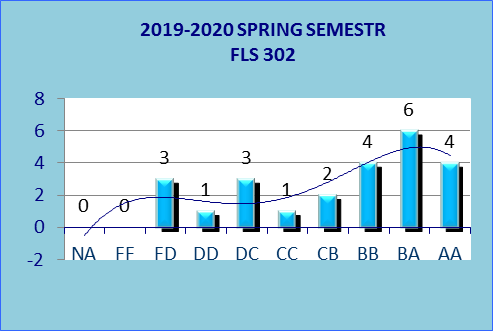 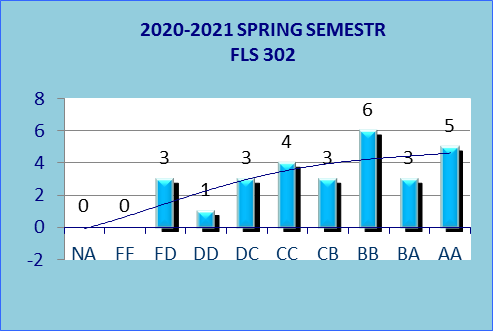 GEÇMİŞ DÖNEM BAŞARILARIGEÇMİŞ DÖNEM BAŞARILARIGEÇMİŞ DÖNEM BAŞARILARIGEÇMİŞ DÖNEM BAŞARILARIGEÇMİŞ DÖNEM BAŞARILARIGEÇMİŞ DÖNEM BAŞARILARIGEÇMİŞ DÖNEM BAŞARILARIGEÇMİŞ DÖNEM BAŞARILARIGEÇMİŞ DÖNEM BAŞARILARIGEÇMİŞ DÖNEM BAŞARILARIGEÇMİŞ DÖNEM BAŞARILARIGEÇMİŞ DÖNEM BAŞARILARIGEÇMİŞ DÖNEM BAŞARILARIGEÇMİŞ DÖNEM BAŞARILARIGEÇMİŞ DÖNEM BAŞARILARIGEÇMİŞ DÖNEM BAŞARILARIGEÇMİŞ DÖNEM BAŞARILARIGEÇMİŞ DÖNEM BAŞARILARIGEÇMİŞ DÖNEM BAŞARILARIGEÇMİŞ DÖNEM BAŞARILARIGEÇMİŞ DÖNEM BAŞARILARIGEÇMİŞ DÖNEM BAŞARILARIGEÇMİŞ DÖNEM BAŞARILARI